Our Lady of Lourdes Catholic Primary School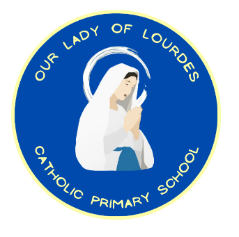 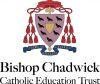 As unique children of God we love, learn, grow and inspire.                                                                     Let your light shine!JOB DESCRIPTIONPOST TITLE:	    Class TeacherGRADE:                         MPS to UPS3RESPONSIBLE TO:       Mrs Lisa Ashton, HeadteacherRESPONSIBLE FOR:    Class teaching The Diocese of Hexham and Newcastle has a growth plan for Bishop Chadwick Catholic Education Trust to serve South Tyneside, Sunderland and East Durham, with a total of thirty four schools in the Trust. Bishop Chadwick Catholic Education Trust was established in February 2016, currently there are thirty schools within the Trust with a schedule of additional schools joining each term. The details of each of the schools currently within the Trust can be found on our website www.bccet.org.uk Key Tasks of the Post:THE DEVELOPMENT OF THE SCHOOLThe strategic direction and development of a Catholic school stems from the educational mission of the Church which is reflected in the school's Mission Statement and School Development Plan. The Teacher works with the Headteacher and Leadership Group to develop a vision and strategic view for the school in its service to the community.MAIN TASKSWork with the Headteacher and Leadership Group in:1.1	fulfilling the Mission Statement;1.2	implementing the educational aims, policies, objectives and targets of the school;1.3	teaching pupils at the school;1.4   co-operating with the Headteacher and Leadership Group in monitoring and evaluating the performance of the school and its achievements as a Catholic school;1.5  	motivating pupils through interest, encouragement and recognition of their unique value;1.6	contributing to the production of the School Improvement plan; 1.7	implementing the Local Governing Committee's policies on equal opportunities.TEACHING AND LEARNINGIn a Catholic school the search for excellence is expressed in teaching and learning which responds to the needs and aspirations of its pupils and acknowledges their individual worth as children of God. The Teacher works with the Headteacher, Leadership Group and senior colleagues to provide effective teaching and learning throughout the school. He or she assists the Headteacher, Leadership Group and senior colleagues in monitoring and evaluating the quality of teaching and standards of attainment, using relevant benchmarks and setting targets for improvement.MAIN TASKS2.1 Work implementing, in collaboration with the Headteacher and Senior Leadership Group, other appropriate persons or bodies, a curriculum which:follows the curriculum policy of the Local Governing Committee/BCCET and meets statutory requirements;is relevant to the needs, experience, interests, aptitudes and stages of development of all pupils, including those with special educational needs and those who are gifted and talented;ensures the Diocesan policy on Religious Education is fulfilled;fulfils the statutory duties in relation to the Curriculum including the National Curriculum; includes arrangements for the daily act of liturgical prayer and the spiritual life of the school.2.2 Work with the Headteacher and Leadership Group in ensuring that:school policies on curriculum, assessment, recording and reporting inform effective teaching and learning;the arrangements for teaching and learning form a co-ordinated, coherent curriculum entitlement for all pupils;information on pupil progress is used to improve teaching and learning, to inform and motivate pupils, to inform parents, to provide necessary references for other educational institutions and employers and to aid governors in fulfilling their responsibilities for the school;there is continuity of learning and of progression for all pupils;challenging targets are set for pupil attainment leading to whole school improvement.Work with the Headteacher, Leadership Group and senior colleagues in providing a curriculum for the spiritual, moral, social and cultural development of all pupils.Work with the Headteacher and Leadership Group in ensuring appropriate pastoral care and guidance for all, in accordance with the Mission Statement.Work with the Headteacher and Leadership Group in determining appropriate pupil groupings which reflect the values of the Mission Statement.Work with the Headteacher and Leadership Group to determine and publicise the means for promoting:pupils' self-discipline;respect for self, others and authority;good behaviour on and off school premises in accordance with any written directions of theHeadteacher.2.7 Work with the Headteacher and Leadership Group in promoting a school ethos which extends opportunities for learning, encourages extra-curricular activities and expands cultural capital of all pupils.EFFICIENT AND EFFECTIVE DEPLOYMENT OF STAFF AND RESOURCESIn a Catholic school all deployment of staff, finance, material resources, time and energy should promote the common good of the community.MAIN TASKSTo work with the Headteacher and Leadership Group in:	       3.1    making the best possible use of the time and efforts of Teaching Assistants, Learning SupportAssistants and other adults to enhance the learning of groups and individuals;3.2 using resources, including time and energy, efficiently and effectively to meet the school's aims and objectives in accordance with the school's Mission Statement and School Improvement Plan;3.3 providing an attractive environment which expresses the Catholic identity of the school, stimulates learning and enhances the appearance of the school.WIDER PROFESSIONAL EFFECTIVENESSTake responsibility for professional development by:taking action to keep up to date in developments in the curriculum and teaching methods;making good use of the outcomes of monitoring and the school's performance management arrangements in order to improve the quality of their teaching.ACCOUNTABILITYIn a Catholic school the Teacher fulfils his or her responsibilities as specified by the Headteacher, Leadership Group and senior colleagues and in accordance with the school's Mission Statement.MAIN TASKS	5.1   	In relation to the Local Governing Committee:to assist in the exercising of its functions when requested;to attend meetings of and report to the Local Governing Committee as required.5.2 In relation to parish(es) and the community, work with the Headteacher and Leadership Group by helping to:develop and maintain positive relationships with the parish communities;ensure that the school recognises and meets its responsibilities in the life of the local community; (c)	develop links with local employers for the benefit of the pupils and the school; (d)	promote a positive image of the school in accordance with the Mission Statement.	5.3	In relation to the Diocese:(a)	to recognise the authority of the Bishop in relation to the provision of education in the Diocese; (b)	to work where required with Diocesan Authorities.5.4 In relation to parents and those with parental responsibility work with the Headteacher and Leadership Group in:building an effective partnership between the school and parents recognising them as the firsteducators of their children;promoting understanding of the mission, aims and ethos of the school through provision of regular information to parents about:the school curriculum;the progress of their children:	other matters relating to teaching methods and organisation; and opportunities for dialogue between parents and staff and for their involvement in the wider life of the school.In relation to other schools, colleges and educational bodies work with the Headteacher and Leadership Group in:promoting continuity of learning, progression of achievement and curriculum development;arranging for effective transfer and induction of pupils;maintaining effective communication;maintaining effective relationships with other schools, and especially with other Catholic schools in matters of common concern;providing training and work experience placements for school and college students as appropriate and in accordance with school policy.SCHOOL SPECIFIC RESPONSIBILITIESTo take specific and direct responsibility for the following curriculum areas and aspects of school life:to teach a class (to be determined upon appointment).to lead or support the leadership of a subject area (to be determined upon appointment). to support wider school/community events, as appropriate.NB: Our Lady of Lourdes Catholic Primary School is committed to safeguarding and promoting the welfare of children, young people and vulnerable adults and expects all staff and volunteers to share this commitment. Successful applicants will be required to produce an Enhanced Certificate of Disclosure from the Disclosure and Barring Service.All employees have a responsibility to undertake training and development as required. They also have a responsibility to assist, where appropriate and necessary, with the training and development of fellow employees. All employees have a responsibility to care for their own and others’ health and safety.This job description will be reviewed annually, as part of the performance management process. A review may be initiated at any other time by either the post-holder or the headteacher. 